KLASA: 024-01/23-01/120URBROJ: 2170-30-23-2Omišalj, 4. prosinca 2023.IZVJEŠĆE O PROVEDENOM SAVJETOVANJU SA ZAINTERESIRANOM JAVNOŠĆUPREDMET SAVJETOVANJA: Nacrt odluke o redu na pomorskom dobruSukladno članku 11. Zakona o pravu na pristup informacijama (“Narodne novine” broj 25/13 i 85/15), provedeno je savjetovanje sa zainteresiranom javnošću o Nacrtu odluke o redu na pomorskom dobruu razdoblju od 8. studenog do 1. prosinca 2023. godine.Tijekom trajanja savjetovanja nije pristigla niti jedna primjedba/prijedlog.						 SAVJETNICA ZA PRAVNE POSLOVE			                          Sonja Čubranić, v.r.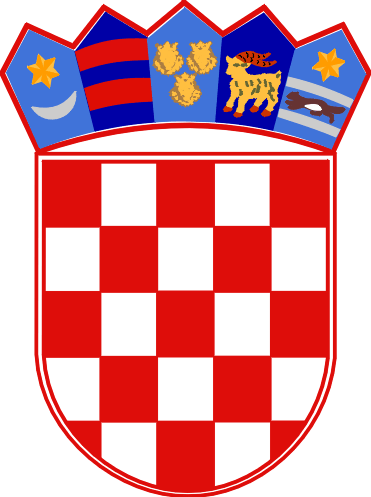 REPUBLIKA HRVATSKAPRIMORSKO-GORANSKA ŽUPANIJAOPĆINA OMIŠALJUPRAVNI ODJEL